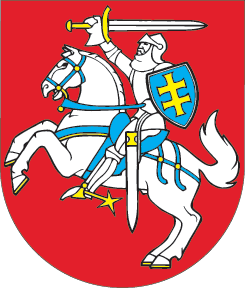 LIETUVOS RESPUBLIKOSADMINISTRACINIŲ BYLŲ TEISENOS ĮSTATYMO NR. VIII-1029 13 IR 84 STRAIPSNIŲ PAKEITIMOĮSTATYMAS2017 m. liepos 4 d. Nr. XIII-609Vilnius1 straipsnis. 13 straipsnio pakeitimasPakeisti 13 straipsnį ir jį išdėstyti taip:„13 straipsnis. Informacinių ir elektroninių ryšių technologijų, kitų techninių priemonių naudojimas teisme1. Teismo posėdžio eigai, įrodymams fiksuoti ir tirti teismas gali naudoti bet kokias technines priemones.2. Proceso šalys gali daryti garso įrašą teismo posėdžio eigai užfiksuoti ir jį naudoti tik savo procesinių teisių įgyvendinimo tikslais. Apie daromą garso įrašą proceso šalys privalo informuoti teismą.3. Asmens prašymu teismas leidžia visuomenės informavimo, mokslo ar mokymo tikslais teismo sprendimo skelbimą transliuoti, filmuoti, fotografuoti, jo metu daryti garso ar vaizdo įrašą, naudoti kitas technines priemones laikantis šiame straipsnyje ir kituose teisės aktuose nustatytų reikalavimų. Teismas neleidžia naudoti techninių priemonių, kai tai gali sutrikdyti teismo darbą, parodyti nepagarbą teismui arba yra būtina apsaugoti kitų asmenų teises ar kitus įstatymų saugomus interesus. Teismo leidimo nereikia, kai teismo sprendimo skelbimo garso įrašas daromas pagal šio straipsnio 2 dalį. Teisėjų taryba nustato asmenų prašymų leisti teismo sprendimo skelbimo metu naudoti technines priemones pateikimo ir nagrinėjimo, taip pat šių techninių priemonių naudojimo tvarką ir sąlygas ir teismo leidimų naudoti techninių priemonių panaudojimo rezultatus išdavimo tvarką.4. Techninių priemonių panaudojimo rezultatus gali naudoti tik teismo leidime nurodytas asmuo teismo leidime nurodytais tikslais, būdais ir sąlygomis. Teismo leidime nurodytas asmuo, pageidaujantis techninių priemonių panaudojimo rezultatus leisti naudoti kitam asmeniui arba naudoti kitais tikslais, būdais ir sąlygomis, negu nurodyta teismo leidime, privalo Teisėjų tarybos nustatyta tvarka gauti naują teismo leidimą. Techninių priemonių panaudojimo rezultatai negali būti naudojami taip, kad būtų pažeistos kitų asmenų teisės ar kiti įstatymų saugomi interesai, iškraipytas teismo sprendimo turinys ar esmė, taip pat negali būti naudojami politinės ar kitokios reklamos, satyros, pramogų ir kitais su pagarba teismui nesuderinamais tikslais. Techninių priemonių panaudojimo rezultatams ir jų naudojimui taip pat taikomi kituose įstatymuose nustatyti visuomenės informavimo, asmens duomenų apsaugos, teisės į privataus gyvenimo neliečiamumą bei asmens garbės ir orumo apsaugos reikalavimai.5. Kitais, negu nurodyta šiame straipsnyje, atvejais teismo posėdžio metu filmuoti, fotografuoti, daryti garso ar vaizdo įrašus, transliuoti posėdį ir naudoti kitas technines priemones draudžiama.6. Asmenys, teismo posėdžio metu pažeidę techninių priemonių naudojimo reikalavimus, atsako šio įstatymo 83 straipsnyje nustatyta tvarka. Asmenims, pažeidusiems reikalavimus, taikomus techninių priemonių panaudojimo teismo posėdyje rezultatų naudojimui, taikoma įstatymų nustatyta atsakomybė.7. Proceso dalyvių, liudytojo, specialisto, eksperto, vertėjo dalyvavimas teismo posėdžiuose gali būti užtikrinamas naudojant informacines ir elektroninių ryšių technologijas (per vaizdo konferencijas, telekonferencijas ir kitaip). Lietuvos Respublikos teisingumo ministro (toliau – teisingumo ministras) nustatyta tvarka naudojant šias technologijas, turi būti užtikrintas patikimas proceso dalyvių tapatybės nustatymas ir paaiškinimų, parodymų, klausimų ir prašymų pateikimo objektyvumas.“2 straipsnis. 84 straipsnio pakeitimasPakeisti 84 straipsnio 3 dalį ir ją išdėstyti taip:„3. Teismo sprendimas surašomas ir viešai paskelbiamas paprastai tą pačią dieną po bylos išnagrinėjimo. Teismo sprendimas paskelbiamas perskaitant jo įžanginę ir rezoliucinę dalis ir trumpai žodžiu išdėstant sprendimo motyvų esmę. Teismas paprastai neskelbia fizinio asmens kodo, gyvenamosios ar buvimo vietos adreso, duomenų apie asmens tapatybę patvirtinantį dokumentą, telefono numerio, elektroninio pašto adreso ir kitų kontaktinių duomenų, gimimo datos ir vietos, šeiminės padėties, darbovietės ir einamų pareigų, transporto priemonės valstybinio numerio, kredito įstaigos sąskaitos numerio, unikalaus nekilnojamojo ar kito registruotino turto numerio, šio turto buvimo vietos tikslaus adreso, duomenų, sudarančių bylos medžiagą, teismo pripažintą nevieša, taip pat ypatingų asmens duomenų. Visi posėdžių salėje esantys asmenys skelbiamą teismo sprendimą išklauso stovėdami. Išimtiniais atvejais teismas gali leisti skelbiamą teismo sprendimą išklausyti sėdint.“3 straipsnis. Įstatymo įsigaliojimas ir įgyvendinimas1. Šis įstatymas, išskyrus šio straipsnio 2 dalį, įsigalioja 2018 m. liepos 1 d.2. Teisėjų taryba iki 2018 m. birželio 30 d. priima šio įstatymo įgyvendinamuosius teisės aktus.Skelbiu šį Lietuvos Respublikos Seimo priimtą įstatymą.Respublikos Prezidentė	Dalia Grybauskaitė